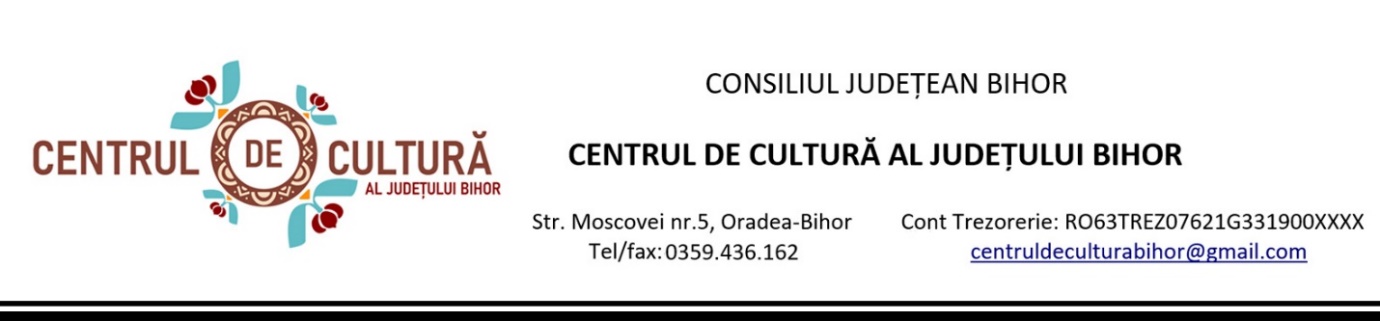 ȘCOALA DE ARTE “FRANCISC HUBIC”CURSANȚII ADMIȘILA EXAMENELE DE APTITUDINI AN DE CURS - 2023/2024Canto muzică ușoarăSĂRMĂȘAN  IULIA MARIAPUPILLO MARCOCHIREA ADRIANA MARIALASCU MIRCEA FELIXCanto muzica clasicăPELE DORIAN PAULCHIRILĂ MARIADUDAȘ FLORINA IULIABALA ADELA LORENAANDOR TEODORA ALEXIACanto muzică populară româneascăNUȚAȘ ANAMARIAȘANDRO VIORICA FLORINACanto muzică populară maghiarăHERMAN RÓZAPUSTAI JÚLIA SÁRABUDAI HAJNAL KATALINCanto muzică popularăBEIUȘSZÖRÖS NARCISA SORINAPOP BIANACA FLORENTINABRADEA CRISTINA ANDREEAERDÖS LAVINIA ADRIANAPĂȘCUȚ ALECSIA MARIAMAGDA RENATA IOANADAVID GIULIA BIANCAPĂLCUȚ SOFIA MARIAChitarăMADI MIHAI MAXIMILIANBOCHIȘ RAUL CIPRIANMATEAȘ ALEXIA ELENAImprovizație jazz(Pian muzică ușoară)SURDAN SAMUELMARIAN HADASA IULIAMATEI MIREL IONELPercuțieSĂȘIANU SOFIA MARIAHNATIUC ALEXANDRUVioară SOJKOVA NATALIA JANAȘTIUBE ANDREI STELIANBOTIȘ ALEX CONSTANTINJUNC ANDREI FLORINRUSU CĂTĂLINBUZAȘ MARIAN ADRIANARDELEANU DARIA ȘTEFANIAȘIMONCA DENIS SIMONEPian clasicADELEANU DARIA STEFANIABUDAI ELIZABUNGÓ TAMARAESTEBAN ALVAREZ ARACELIFOIȘOR LETEA HORAȚIUHABINYÁK  STEFÁNIAMAGDAȘ BRIANA ANDREEAPAPUȘCAN ERIK  GERGŐROTAR ANAVĂLEAN SOFIA ELENASZABO ABIGÉL DALMATOIA LUCIA MACRINAVANCEA GAVRIL VASILEVARGA NIMRÓD ISTVÁNVOGELSBERGER SABRINALÉVAI DÓRA HANNABREJAN BARBARAGÁL PETRAInstrumente de suflat din alamăPOPA DAVID IONUȚCZIER ZSOLTTÓTH RIHÁLD ÁKOSSZÉLL MÁTÉ MÁTYÁSKARANCSI BELAPETER FRANCISC TIBORKISS IMREKÁROLY DÁNIELInstrumente de suflat populareIVANOV RAREȘ COSTINTONȚ RĂZVAN IONUȚCOMAN MARIUS GHEORGHEDans clasic(Balet)PANDUR CARINAADAUS HANNA VIKTORIAPĂCURAR ANA PATRICIAZAMFIR JASMINE MARIAFILIP SOFIA IULIADans modernBAY SÁRA FRUZSINAKÖTELES NÓRABANYA LILLADans popular românescZDRITE LUCA LAURENȚIUZDRITE DARIUS ANDREITEGZES (CORB) MĂDĂLINA GIANINACIARNĂU CLAUDIA IOANAPOP  DENISA LARISANUȚAȘ ANAMARIAPAP RALUCA IOANACLOBOC ANAMARIABLIDAR ALIN PAULSUCIU IOANPUSTAI ANTONIA DANIELACHISĂLIȚĂ ANDREI GEORGETĂTAR ADELIN FLORINSZENTMIKLÓSI VASILE GHEORGHEDesign vestimentarCARȚIȘ SORINCSEPP ANDREAFĂT ANA MARIAGraficăUITZ ANNA ZSÓFIABIȚIȘ ALEXANDRADUNȘOARA ANNAPicturăLAZĂR ALEXANDRA ALLEGRACONSTANTIN SONIA PETRAGRIGORE DARA ELENAGROZA LAURA ALEXIAVRÂNCEANU ANDREI LUCA